Contact:  George Bain 303-818-9977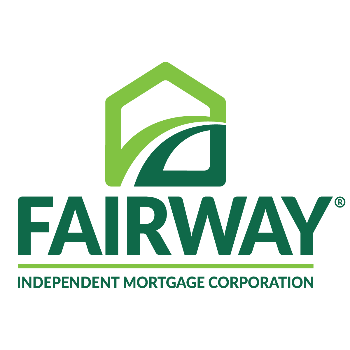 gbain@fairwaymc.comProvider: Fairway Independent Mortgage CorporationIntermediate Title:   Reverse Mortgages: The Cinderella of Retirement Planning? – 1 Hour Description: Financial advisors have long looked at Reverse Mortgages as the "Loan of Last Resort"-- the ugly stepsister of the retirement planning story. This workshop will create a major paradigm shift in your thinking.  The instructor explains how recent program changes and groundbreaking research by the financial planning industry and noted academics have overwhelmingly proven the necessity of using reverse mortgages at the age of 62, not 82.  With 10,000 Baby Boomers turning 62 daily and over $6 trillion in Home Equity amongst your senior clients, reverse mortgages just may be the late coming Cinderella to the retirement ball that fixes the retirement crisis we are facing.Learning Objectives:  The course will be covering How a Reverse Mortgage can reduce tax obligations, decrease Sequence of Returns Risk, increase Portfolio Survivability, and effects your Retirement Income Efficiency 	Course Outline:INTRO TO REVERSE MORTGAGES (5 Mins)About UsAsk YourselfPerfect Storm StatisticsProjected Changes in PopulationREVERSE MORTGAGE REQUIREMENTS (10 Mins)A.  Reverse Mortgage BasicsB.  Reverse Mortgage Benefits C. Payment PlansSTRATEGIES OF USING A REVERSE MORTGAGE (20 Mins)The 3 buckets & The Sacred Cow of Home EquityReverse Mortgage SafetyThe Reverse mortgage Line of Credit (LOC) GrowthThe Coordintated StrategyADDITIONAL USES OF A REVERSE MORTGAGE (10 Mins)Shield Home EquityLong Term CareLife InsuranceHealth InsuranceTax PlanningHOW TO USE A REVERSE MORTGAGE RECAP (10 Mins)Recent ChangesPlanning Ahead for Younger ClientsHigh-Need ClientsHow To Use A  Reverse MortgageQUESTIONS AND ANSWERS (5 Mins)Total (60 Mins)